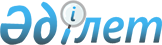 Қазақстан Республикасы Премьер-Министрінің Кеңсесі Бақылау және құжаттамалық қамтамасыз ету бөлімінің меңгерушісі орынбасарының міндеттерін атқаруды жүктеу туралыҚазақстан Республикасы Үкіметінің 2007 жылғы 18 сәуірдегі N 311 Қаулысы



      Қазақстан Республикасының Үкіметі 

ҚАУЛЫ ЕТЕДІ

:



      Қазақстан Республикасы Премьер-Министрінің Кеңсесі Бақылау және құжаттамалық қамтамасыз ету бөлімінің меңгерушісі орынбасарының міндеттерін атқару Ерден Шахимарденұлы Құсайынға жүктелсін.

      

Қазақстан Республикасының




      Премьер-Министрі


					© 2012. Қазақстан Республикасы Әділет министрлігінің «Қазақстан Республикасының Заңнама және құқықтық ақпарат институты» ШЖҚ РМК
				